Arbeitsgemeinschaft Berufliche Bildung e.V. 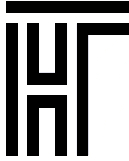 Hochschule, Betrieb und Schule -AUFNAHMEANTRAGHiermit beantrage ich die Aufnahme in dieArbeitsgemeinschaft Berufliche Bildung e.V. – Hochschule, Betrieb und Schule_______________________               		_________________________Ort/Datum						UnterschriftName:Vorname:Titel:Institution:Straße:Ort:Telefon:Telefax:E-Mail:Internet:Privatadresse:Straße:Ort:Telefon:Telefax:E-Mail: